Дисциплина «Информатика»Тема: «Использование презентационного оборудования. Защита проекта»Задание. Проект отправить на электронную почту: ONA307@yandex.ru Ваш проект должен включать:Реферат – текстовая часть (от 15 до 25 страниц, требования описаны в приложении ниже)Презентация к защите (структура презентации описана в приложении ниже)Доклад (текстовый файл вашей речи при защите проекта по презентации)ПРИЛОЖЕНИЕ АТребования к оформлению реферативной части работыТекст документа должен быть подготовлен с помощью информационных технологий в текстовом редакторе в соответствии с правилами набора и требованиями к оформлению текста.Объем должен быть не менее 10 страниц формата А4 с 1,5 интервалом и размером шрифта 14.Листы пояснительной записки выполняются с соблюдением следующих размеров полей: левое, верхнее и нижнее – 20 мм, правое – 10 мм.Текст основной части пояснительной записки делят на разделы, подразделы, пункты, подпункты. Заголовки «СОДЕРЖАНИЕ», «ВВЕДЕНИЕ» и «ЗАКЛЮЧЕНИЕ», «БИБЛИОГРАФИЯ» располагают по центру, остальные заголовки – с абзацного отступа. Заголовки раздела выполняются прописным шрифтом, заголовки подразделов и пунктов – строчными буквами (кроме первой прописной). Каждый раздел следует начинать с нового листа. Расстояние  между заголовком и текстом  должно быть равно  или двум  межстрочным интервалам. Переносы слов в заголовках не допускаются. Заголовок не подчеркивается. Точка в конце любого заголовка не ставится.Выравнивание текста по ширине с отступом красной строки 1,25 см.Страницы нумеруют арабскими цифрами, соблюдая сквозную нумерацию по всему тексту записки, включая приложения. Номер страницы проставляют в центре нижней части листа без точки.Титульный лист включают в общую нумерацию. Номер страницы на нем не ставят. Рисунки и таблицы нумеруются в соответствии с номером пункта текста. Рисунок подписывается следующим образом: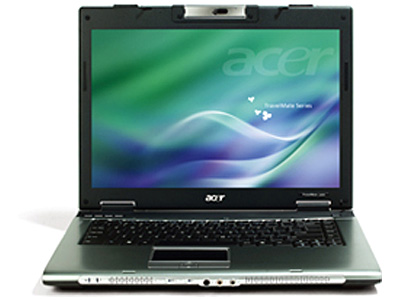 Рисунок 1.1 – НоутбукТаблицы оформляются следующим образом:Таблица 1.1 – Виды программного обеспеченияБиблиография оформляется по стандартуПорядок работыВыбор темы исследования, отбор и обработка оригинальной литературы по теме исследования, подготовка объекта для исследования.Объект исследования – процесс или явление, порождающее проблемную ситуацию и избранные для изучения. Предмет исследования – все то, что находится в границах объекта исследования в определенном аспекте рассмотрения. Предмет исследования должен обладать узнаваемостью и поддаваться описанию. Проведение работыСбор экспериментальных данных, сравнение их с литературными данными и предсказаниями теории. Оформление полученных результатов работы. Подготовка и написание текста, непосредственно сам процесс защиты работы. На защите студент в своем докладе и при его обсуждении должен показать, что он может кратко и ясно излагать свои мысли, аргументировано отстаивать свои идеи и вести научную дискуссию. Общая схема реферативной части работыТитульный листСодержаниеВведениеОсновная частьЗаключениеБиблиография1. Введение должно включать в себя формулировку постановки проблемы, отражать актуальность темы, определение целей и задач, поставленных перед исполнителем работы, характеристику объекта, предмета, гипотезы исследования, характеристику личного вклада автора работы в решение избранной проблемы. Введение – очень важная часть работы. Во введении должны быть четкие ответы на следующие вопросы: Чем интересна данная задача с точки зрения науки или ее практического применения? Какое место занимают результаты данной работы в общем решении задачи? Зачем была выполнена работа, какова была ее цель и насколько она была достигнута? 2. Основная часть должна содержать краткий обзор используемой литературы и источников с выводами автора, степень изученности данного вопроса, описание основных рассматриваемых фактов, характеристику методов решения проблемы, сравнение известных автору старых и предлагаемых методов решения, обоснование выбранного варианта решения (эффективность, точность, простота, наглядность, практическая значимость и т.д.). Основная часть делится на главы (параграфы). В конце каждой главы (параграфа)должны быть выводы. В выводах по существу повторяется то, что уже было сказано в предыдущей главе, но формулируется сжато, уже без подробных доказательств. В работе должен быть изложен фактический материал, результаты самостоятельной исследовательской работы.3. Заключение  должно содержать в лаконичном виде выводы и результаты, полученные автором (с указанием, если возможно, направления дальнейших исследований и предложений по возможному практическому использованию результатов исследования). 4. Список литературы  содержит в алфавитном порядке список публикаций, изданий и источников,  использованные автором с указанием издательства, города, общего числа страниц. Защита ученической исследовательской работыПодготовленная работа должна иметь определенную завершенность и самостоятельность, содержать элементы научного исследования: новые факты и новое освещение уже известных фактов, систематизацию и обобщение данных, относящихся к теме исследования. К защите работы должна быть подготовлена презентация  в программе PowerPoint.Сценарий презентацииТема исследования группы №1, авторы;Цель (выявить, выяснить, убедиться, сравнить и т. д.), гипотеза;Задачи (этапы);Описание хода работы и предъявление промежуточных результатов;Вывод (по цели);Список ресурсов.Критерии оценки рефератов или проектовОбщие критерии оценки текстовой части работы: Структурная упорядоченность (наличие титульного листа, содержания, введения, основной части, заключения, списка литературы, их оптимальное соотношение), Соответствие реферата теме, Полнота раскрытия темы и соответствие направлению работы, Достоверность используемой информации, Умение использовать различные источники информации.Владение базовой системой понятий информатики и предметной области, Языковая правильность. Выдержаны требования к оформлению текста, схем, стат. данных и т.д. Выполнен требуемый объемСамостоятельный характер работы;Успешная устная защита реферативной работы (по требованию преподавателя).Критерии оценки введения: наличие обоснования выбора темы, ее актуальности; наличие сформулированных целей и задач работы, наличие краткой характеристики первоисточников. Критерии оценки основной части: логически ясный и хорошо структурированный план, соответствующий сформулированной цели и поставленным задачам;структурирование материала по разделам, параграфам, абзацам; наличие заголовков к частям текста и их удачная формулировка; проблемность и разносторонность в изложении материала, выделение в тексте основных понятий и терминов, их толкование, наличие примеров, иллюстрирующих теоретические положения.Критерии оценки заключения: наличие выводов по результатам анализа, выражение своего мнения по проблеме. Критерии оценки практической разработки:функциональная полнота (в какой степени функциональные возможности соответствуют поставленной цели и в каком объеме они реализованы);адекватность (используемая технология рациональна, эффективна, соответствует целевому назначению);завершенность (степень завершенности работы на данный момент);развитие (возможность усовершенствования, редактирования и модернизации проекта без принципиальных изменений);интерфейс (единообразный, современный, интуитивно понятная система поиска и простота навигации);дизайн (единое стилевое решение, композиция, учет психологических особенностей восприятия информации человеком).Оценка 5 ставится, если выполнены все требования к написанию и защите работы, даны правильные ответы на дополнительные вопросы.Оценка 4 – основные требования к реферату и его защите выполнены, но при этом допущены недочёты. В частности, имеются неточности в изложении материала; отсутствует логическая последовательность в суждениях; не выдержан объём реферата; имеются упущения в оформлении; на дополнительные вопросы при защите даны неполные ответы.Оценка 3 – имеются существенные отступления от требований к реферированию. В частности: тема освещена лишь частично; допущены фактические ошибки в содержании реферата или при ответе на дополнительные вопросы; во время защиты отсутствует вывод.Оценка 2 – тема реферата не раскрыта, обнаруживается существенное непонимание проблемы.Оценка 1 – реферат выпускником не представлен.Критерии оценки имеют значение при выполнении работы в течение установленного срока со дня выдачи задания.Программное обеспечениеПримерыСистемное ПООперационные системы, антивирусные программы, архиваторыПрикладное ПОТекстовые процессоры, табличные процессоры, графические редакторыИнструментальные системы программированияИнтегрированные среды разработки приложений Visual Basic, Delphi Возможный вариантОбразец библиографической записиКнига одного автораСеменов В.В. Философия: итог тысячелетий. Философская психология / В.В. Семенов. – Пущино: ПНЦ РАН, 2000. – 67 с.  Книга двух авторовГукасьян Г.М. Экономическая теория: практикум / Г.М. Гукасьян, Т.С. Бородина. – М.: Прогресс, 1999. – 150 с. Книга трех авторовАгафонова Н.Н. Гражданское право: учеб. пособие для вузов / Н.Н. Агафонова, Т.В. Богачева, Л.И. Глушкова. – Изд. 2-е, перераб. и доп. – М.: Юристъ, 2002. – 542 с. Книга четырех и более авторовОбщая теория денег и кредита: учеб. для вузов / Е.Ф.Жуков [и др.]. – М.: Наука, 1995. – 302 с.Сборник статейАктуальные проблемы уголовного процесса: сб. ст. / отв. ред. И.И. Иванов. Тюмень: Изд-во Тюменского ун-та, 1994. – 410 с.  Отдельный том многотомникаКарамзин Н.М. История государства Российского: в 12 т. Т. 6. Специальные курсы / Н.М. Карамзин. – М.: Наука, 1989.- 475 с.Статья из газетыМихайлов С.А. Езда по-европейски: система платных дорог в России / Сергей Михайлов // Независимая газета. – 2002. – 17 июня. – С. 3.Статья из журналаАнтипова О. Регулирование рыночных рисков / О. Антипова //Банковское дело. – 1998. - № 3. – С. 17-20.